LL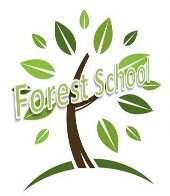 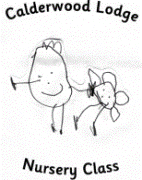 Forest Schools February 2016Mon.Tue.Wed.Thu.Fri.Sat.Sun.1234567AM: Group 2PM: Group 6AM: Group 3 PM: Group 1891011121314AM: PM: Group 5 AM:PM: Group 415161718192021AM: Group 2PM: Group 6 AM: Group 3PM: Group 122232425262728AM:PM: Group 4AM: PM: Group 529LL: HH: Dawud NN: notes